«Новый Бор»сиктовмöдчöминсаСöвет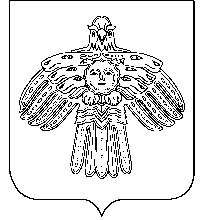 РЕШЕНИЕКЫВКÖРТÖДСоветсельского поселения«Новый Бор»от 11 ноября 2014 г.                                                                          № 3-17/2пст. Новый Бор, Республика КомиОб установлении налога на имущество физических лиц   В соответствии Налоговым кодексом Российской Федерации,  Федеральным законом от 06 октября 2003 года № 131-ФЗ «Об общихпринципах организации местного самоуправления в Российской Федерации», Законом Республики Коми от  27 октября  2014 г. № 123-РЗ «О единой дате начала применения на территории Республики Коми порядка определения налоговой базы по налогу на имущество физических лиц исходя из кадастровой стоимости объектов налогообложения»               Совет сельского поселения «Новый Бор» решил:        1. Установить и ввести в действие с 01 января 2015 года  на территории сельского поселения «Новый Бор» налог на имущество физических лиц.      2. Установить налоговые ставки исходя из кадастровой стоимости объектов налогообложения в следующих размерах:1) 0,3 процентов в отношении:        а) жилых домов, жилых помещений;б) объектов незавершенного строительства в случае, если проектируемым назначением таких объектов является жилой дом;
        в) единых недвижимых комплексов, в состав которых входит хотя бы одно жилое помещение (жилой дом);г) гаражей и машино-мест;д) хозяйственных строений или сооружений, площадь каждого из которых не превышает 50 квадратных метров и которые расположены на земельных участках, предоставленных для ведения личного подсобного, дачного хозяйства, огородничества, садоводства или индивидуального жилищного строительства;2) 2  процентов в отношении:  а)  объектов налогообложения, предусмотренных абзацем вторым   пункта 10 статьи 378.2 Налогового кодекса Российской Федерации.б) объектов налогообложения, включенных в перечень, определяемый в соответствии с пунктом 7 статьи 378.2 Налогового кодекса Российской Федерации;  в) объектов налогообложения, кадастровая стоимость каждого из которых превышает 300 миллионов рублей;3)  0,5 процентов в отношении прочих объектов налогообложения.3. Налог подлежит уплате налогоплательщиками в срок не позднее 1 октября года, следующего за истекшим налоговым периодом. Налоги зачисляются в бюджет сельского поселения «Новый Бор» по месту нахождения (регистрации) объекта налогообложения.4. Налоговые уведомления об оплате налога вручаются плательщикам налоговыми органами в порядке и сроки, которые установлены Налоговым кодексом Российской Федерации.5. Право на налоговую льготу имеют следующие категории налогоплательщиков:1) указанные в пункте 1 статьи 407 Налогового кодекса Российской Федерации;2) дети - сироты, дети, оставшиеся без попечения родителей, лица из числа детей сирот и детей, оставшихся без попечения родителей, в возрасте от 18 до 23 лет на весь период пребывания в образовательном учреждении или учреждении социального обслуживания населения, а также в учреждениях всех видов профессионального образования независимо от форм собственности, на период службы в рядах  Вооруженных сил  Российской Федерации;3) почетные граждане Усть-Цилемского района.Налоговая льгота предоставляется в порядке, предусмотренном статьей 407 Налогового кодекса Российской Федерации.6. Считать утратившими силу решения Совета сельского поселения «Новый Бор» от 12 августа 2011 г. № 2-24/3 «Об установлении налога на имущество физических лиц», от 04 марта 2014 г. № 3-11/4 «О внесении изменений и дополнений в решение Совета сельского поселения «Новый Бор» от  12 августа 2011 г. № 2-24/3 «Об установлении налога на имущество физических лиц» с 01 января 2015 года.7. Настоящее решение  вступает в силу с 1 января  2015 года, но  не ранее чем по истечении одного месяца со дня его официального опубликования.8. Настоящее решение подлежит официальному опубликованию в газете «Красная Печора».Глава сельского поселения«Новый Бор»	                                                                           Г.Г. Идамкин